                       БОЙОРО:                                                         РАСПОРЯЖЕНИЕ                           «04»  июль  2014 йыл                  № 17                 « 04 » июля 2014 годаО внесении изменений и дополнений в распоряжение Администрации сельского поселения Мерясовский сельсовет муниципального района Баймакский район Республики Башкортостан от 22.12.2011 №27 «Об утверждении Положения о предоставлении гражданами, претендующими на замещение должностей муниципальной службы Республики Башкортостан в Администрации сельского поселения Мерясовский сельсовет, и муниципальными служащими Администрации сельского поселения Мерясовский сельсовет сведений о доходах, об имуществе и обязательствах имущественного характера»	В соответствии с Федеральным законом от 2 марта 2007 года № 25-ФЗ «О муниципальной службе в Российской Федерации», Законом Республики Башкортостан от 16 июля 2007 года №453-з «О муниципальной службе в Республике Башкортостан», Указом Президента Республики Башкортостан от 31 декабря 2009 года № УП-729 «О представлении гражданами, претендующими на замещение должностей государственной гражданской службы Республики Башкортостан, и государственными гражданскими служащими Республики Башкортостан сведений о доходах, об имуществе и обязательствах имущественного характера»распоряжаюсь	1. Внести изменения и дополнения в Положение о предоставлении гражданами, претендующими на замещение должностей муниципальной службы Республики Башкортостан в Администрации сельского поселения Мерясовский сельсовет, и муниципальными служащими Администрации сельского поселения Мерясовский сельсовет сведений о доходах, об имуществе и обязательствах имущественного характера, утвержденное распоряжением главы Администрации муниципального района Баймакский район Республики Башкортостан от 22.12.2011 №23 «Об утверждении Положения о предоставлении гражданами, претендующими на замещение должностей муниципальной службы Республики Башкортостан в Администрации сельского поселения Мерясовский сельсовет, и муниципальными служащими Администрации   сельского поселения Мерясовский сельсовет, сведений о доходах, об имуществе и обязательствах имущественного характера» согласно приложению № 1.2. Контроль за исполнением настоящего распоряжения оставляю за собой.Глава сельского поселенияМерясовский сельсоветмуниципального районаБаймакский районРеспублики Башкортостан                                                Т.М.ХафизоваПриложение № 1 к распоряжению От 04.07.2014 года №16ПОЛОЖЕНИЕо предоставлении гражданами, претендующими на замещение должностей муниципальной службы Республики Башкортостан в Администрации сельского поселения Мерясовский сельсовет муниципального района Баймакский район, и муниципальными служащими Администрации сельского поселения Мерясовский сельсовет муниципального района Баймакский район сведений о доходах, об имуществе и обязательствах имущественного характера	1. По всему тексту Положения словосочетание «Отдел по работе с кадрами и правовому обеспечению Администрации» изложить в следующей редакции «Отдел информационно-аналитической и кадровой работы Администрации».	2. Пункт 8 настоящего Положения изложить в следующей редакции:	В случае если гражданин или муниципальный служащий обнаружили,  что представленных ими  сведений о доходах, об имуществе и обязательствах имущественного характера не отражены или не полностью отражены какие-либо сведения либо имеются ошибки, они вправе представить уточненные сведения в порядке, установленном настоящим Положением.	Муниципальный служащий может представить уточненные сведения в течение трех месяцев после окончания срока, указанного в подпункте «б» пункта 3 настоящего Положения.БАШ?ОРТОСТАН РЕСПУБЛИКА№Ы БАЙМА? РАЙОНЫ МУНИЦИПАЛЬ  РАЙОНЫНЫ* МЕР»( АУЫЛ СОВЕТЫ АУЫЛ  БИЛ»М»№ЕХАКИМИ»ТЕ453660,Баш7ортостан Республика3ы, Байма7 районы, Мер29 ауылы, А.Игебаев урамы, 1                             Тел. 8(34751) 4-28-43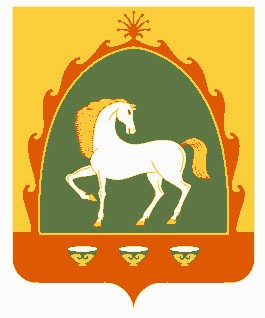 РЕСПУБЛИКА БАШКОРТОСТАНАДМИНИСТРАЦИЯСЕЛЬСКОГО ПОСЕЛЕНИЯ МЕРЯСОВСКИЙ СЕЛЬСОВЕТМУНИЦИПАЛЬНОГО РАЙОНАБАЙМАКСКИЙ РАЙОН                453660, Республика Башкортостан,                 Баймакский  район, с.Мерясово, ул.А.Игибаева,1Тел. 8(34751)4-28-43